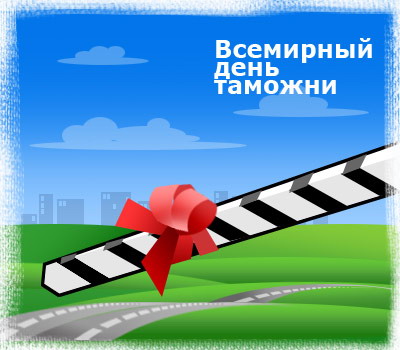 Отмечать «Международный день таможенника» именно 26 января было решено не случайно. Именно в этот день, 26.01.1953 года в столице Бельгии городе Брюсселе начала свою работу первая сессия Совета таможенного сотрудничества. По сути, этот день можно считать днём рождения «всемирной таможенной организации». В то время ВТАО включало 17 стран, ныне количество её членов выросло более чем десятикратно.Впервые «Международный день таможенника» отпраздновали в мире в 1983 году, в тридцатилетний юбилей «всемирной таможенной организации».Ежегодно в «Международный день таможенника» в ФТС РФ подводят итоги за год, вручают таможенникам награды, грамоты, благодарности и денежные гонорары.Помимо «международного дня таможенника», у российских таможенников есть и другой национальный профессиональный праздник — «День таможенника Российской Федерации», который отмечается ежегодно, 25 октября (праздник приурочен к появлению «Единого таможенного устава» 1653 года).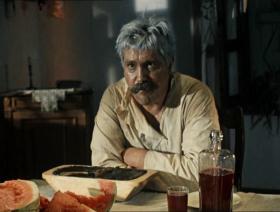 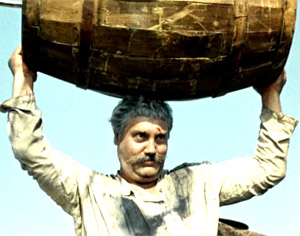 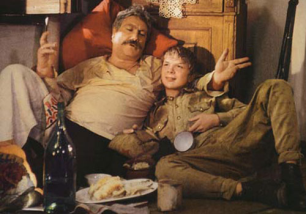 